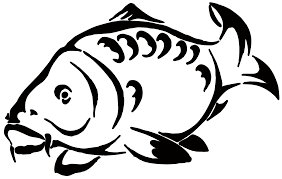 *: KARIKÁZD BE A VÁLASZTOTTAT!PÉCSVÁRADI HALÁSZLÉ2020. DECEMBER 24. 10:00 – 12:00NÉV:CÍM:TELEFONSZÁMHALÁSZLÉ ADAG SZÁMAdbHAL ADAG SZÁMAdbTÉSZTA  ADAG SZÁMAdbKISZÁLLÍTÁST KÉREK *IGENNEMNEM